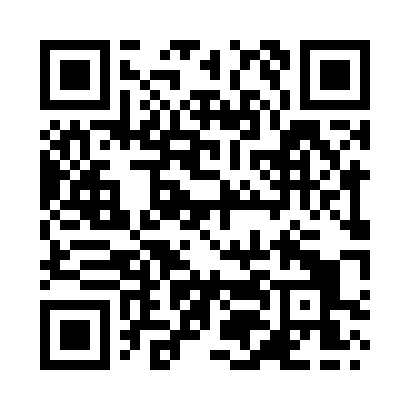 Prayer times for Inchnadamph, Highland, UKMon 1 Jul 2024 - Wed 31 Jul 2024High Latitude Method: Angle Based RulePrayer Calculation Method: Islamic Society of North AmericaAsar Calculation Method: HanafiPrayer times provided by https://www.salahtimes.comDateDayFajrSunriseDhuhrAsrMaghribIsha1Mon2:524:211:247:1710:2611:552Tue2:534:221:247:1710:2611:553Wed2:544:231:247:1710:2511:544Thu2:544:241:247:1610:2411:545Fri2:554:261:257:1610:2311:546Sat2:564:271:257:1610:2211:537Sun2:564:281:257:1510:2111:538Mon2:574:291:257:1510:2011:529Tue2:584:311:257:1410:1911:5210Wed2:594:321:257:1410:1811:5111Thu3:004:341:267:1310:1711:5112Fri3:004:351:267:1310:1511:5013Sat3:014:371:267:1210:1411:5014Sun3:024:391:267:1210:1211:4915Mon3:034:401:267:1110:1111:4816Tue3:044:421:267:1010:0911:4717Wed3:054:441:267:0910:0811:4718Thu3:064:461:267:0910:0611:4619Fri3:074:471:267:0810:0411:4520Sat3:084:491:267:0710:0311:4421Sun3:094:511:267:0610:0111:4322Mon3:104:531:267:059:5911:4223Tue3:114:551:267:049:5711:4124Wed3:114:571:267:039:5511:4025Thu3:124:591:267:029:5311:4026Fri3:135:011:267:019:5111:3827Sat3:145:031:267:009:4911:3728Sun3:155:051:266:599:4711:3629Mon3:165:071:266:579:4511:3530Tue3:185:091:266:569:4311:3431Wed3:195:111:266:559:4011:33